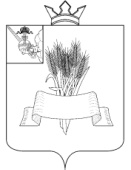 ПРЕДСТАВИТЕЛЬНОЕ СОБРАНИЕСямженского муниципального округаВологодской областиРЕШЕНИЕот 28.05.2024 № 234О внесении изменений и дополнений в некоторые решения Представительного Собрания Сямженского муниципального округа В целях приведения некоторых решений Представительного Собрания Сямженского муниципального округа в соответствие с действующим законодательством Представительное Собрание Сямженского муниципального округа Вологодской области РЕШИЛО:1. Внести в Порядок формирования и использования бюджетных ассигнований муниципального дорожного фонда Сямженского муниципального округа, утвержденный решением Представительного Собрания Сямженского муниципального округа от 31.01.2023 № 104 «О создании муниципального дорожного фонда Сямженского муниципального округа», следующие изменения и дополнения:1.1. Абзац 12 пункта 3 изложить в следующей редакции:«от платы в счет возмещения вреда, причиняемого автомобильным дорогам местного значения тяжеловесными транспортными средствами;».1.2. Пункт 3 дополнить абзацем 13 следующего содержания:«от штрафов за нарушение правил движения тяжеловесного и (или) крупногабаритного транспортного средства.».2. Внести в Положение о бюджетном процессе в Сямженском муниципальном округе Вологодской области, утвержденное решением Представительного Собрания Сямженского муниципального округа от 28.10.2022 № 27 «О бюджетном процессе Сямженского муниципального округа Вологодской области», следующие изменения:2.1. Пункты 15 и 16 раздела 4 признать утратившими силу.3. Внести в Положение о публичных слушаниях, общественных обсуждениях в Сямженском муниципальном округе Вологодской области, утвержденное решением Представительного Собрания Сямженского муниципального округа от 23.09.2022 № 8 «Об утверждении Положения о публичных слушаниях, общественных обсуждениях в Сямженском муниципальном округе  Вологодской области», следующие изменения и дополнения:3.1. В подпункте 2 пункта 3.21., подпункте 1 пункта 3.34., пункте 3.40. слова «на официальном сайте администрации муниципального образования» заменить словами «на официальном сайте Сямженского муниципального округа».3.2. В абзаце 1 пункта 3.34. слова «Официальный сайт администрации муниципального образования» заменить словами «Официальный сайт Сямженского муниципального округа».3.3. Пункт 3.45. дополнить абзацем 2 следующего содержания:«Внесение в документы территориального планирования Сямженского муниципального округа изменений, предусматривающих изменение границ населенных пунктов в связи с устранением пересечения границ населенного пункта (населенных пунктов) с границами земельных участков, осуществляется без проведения общественных обсуждений или публичных слушаний.».4. Внести в Порядок установления и оценки применения обязательных требований, содержащихся в нормативных правовых актах Сямженского муниципального округа Вологодской области, размещения и актуализации в информационно-телекоммуникационной сети «Интернет» перечней нормативных правовых актов Сямженского муниципального округа Вологодской области, содержащих обязательные требования, утвержденный решением Представительного Собрания Сямженского муниципального округа от 23.09.2022 № 12 «Об утверждении порядка установления оценки и применения обязательных требований, содержащихся в нормативных правовых актах Сямженского муниципального округа Вологодской области, размещения и актуализации в информационно - телекоммуникационной сети «Интернет» перечней нормативных правовых актов Сямженского муниципального округа Вологодской области, содержащих обязательные требования», следующие изменения и дополнения:4.1. Пункт 2.2. изложить в следующей редакции:«2.2. Положения нормативных правовых актов округа, устанавливающих обязательные требования, должны вступать в силу в соответствии с положениями, предусмотренными частью 1, частью 2 или частью 2(1) статьи 3 Федерального закона № 247-ФЗ.Нормативным правовым актом округа, содержащим обязательные требования, должен предусматриваться срок его действия, который не может превышать шесть лет со дня его вступления в силу, за исключением случаев, установленных федеральным законом, нормативным правовым актом Правительства Российской Федерации, федерального органа исполнительной власти, законом Вологодской области или принятыми в соответствии с ним нормативными правовыми актами Вологодской области.По результатам оценки применения обязательных требований может быть принято решение о продлении установленного нормативным правовым актом округа, содержащим обязательные требования, срока его действия не более чем на шесть лет.Нормативные правовые акты округа, содержащие обязательные требования, применяются в соответствии с положениями, предусмотренными частями 10 - 12 статьи, частями 7 - 8 статьи Федерального закона № 247-ФЗ.».4.2. В пункте 4.3.2. слова «официальном	сайте Администрации» заменить словами «официальном сайте Сямженского муниципального округа».4.3. После пункта 4.4. дополнить пунктом 4.4.1. следующего содержания:«4.4.1. Критерии включения правовых актов в план:а) срок достижения целевых показателей достижения целей установления обязательных требований, содержащихся в правовом акте, наступил в году подготовки проекта плана (в случае, если при принятии правового акта в информации для подготовки заключения об оценке регулирующего воздействия проекта правового акта устанавливались показатели достижения целей установления обязательных требований и сроки их достижения);б) экспертиза правового акта не проводилась (в случае, если при принятии правового акта не устанавливались показатели достижения целей введения обязательных требований и сроки их достижения);в) при наличии предложений организаций и лиц, представляющих интересы субъектов предпринимательской и иной экономической деятельности.».4.4. В пункте 4.14. слова «(наименование муниципального образования)» заменить словами «Сямженского муниципального округа».4.5. Абзац 1 пункта 4.16. изложить в следующей редакции:«4.16. Уполномоченный орган Администрации рассматривает все предложения, поступившие через официальный сайт Сямженского муниципального округа в информационно-телекоммуникационной сети «Интернет» в установленный срок в связи с проведением публичного обсуждения единого Доклада, составляет свод предложений по единому Докладу о достижении целей введения обязательных требований, содержащихся в МНПА, по форме согласно приложению № 3 к настоящему Порядку с указанием сведений об их учете и (или) о причинах отклонения. Свод предложений подписывается руководителем Уполномоченного органа Администрации и приобщается к единому Докладу, а также в течение 3 рабочих дней со дня его подписания размещается на официальном сайте Сямженского муниципального округа в информационно-телекоммуникационной сети «Интернет». В случае согласия с поступившими предложениями (замечаниями) Уполномоченный орган  Администрации в течение 20 рабочих дней со дня истечения срока публичного обсуждения единого Доклада, указанного в пункте 4.15 настоящего Порядка, осуществляет доработку единого Доклада с отражением поступивших предложений (замечаний).».5. Внести в персональный состав комиссии по делам несовершеннолетних и защите их прав Сямженского муниципального округа, утвержденный решением Представительного Собрания Сямженского муниципального округа от 17.02.2023 № 108 «Об утверждении персонального состава комиссии по делам несовершеннолетних и защите их прав Сямженского муниципального округа» (далее – Комиссия), следующее изменение:5.1. Слова «врио начальника пункта полиции» заменить словами «начальник пункта полиции».6. Настоящее решение вступает в силу со дня его подписания.7. Настоящее решение подлежит размещению на официальном сайте Сямженского муниципального округа https://35syamzhenskij.gosuslugi.ru в информационно-телекоммуникационной сети Интернет.8. Информацию о размещении настоящего решения на официальном сайте Сямженского муниципального округа опубликовать в газете «Восход».Председатель Представительного Собрания Сямженского муниципального округаВологодской области   О.Н. ФотинаГлава Сямженского муниципального округа Вологодской областиС.Н. Лашков